Les bonnes tétées de 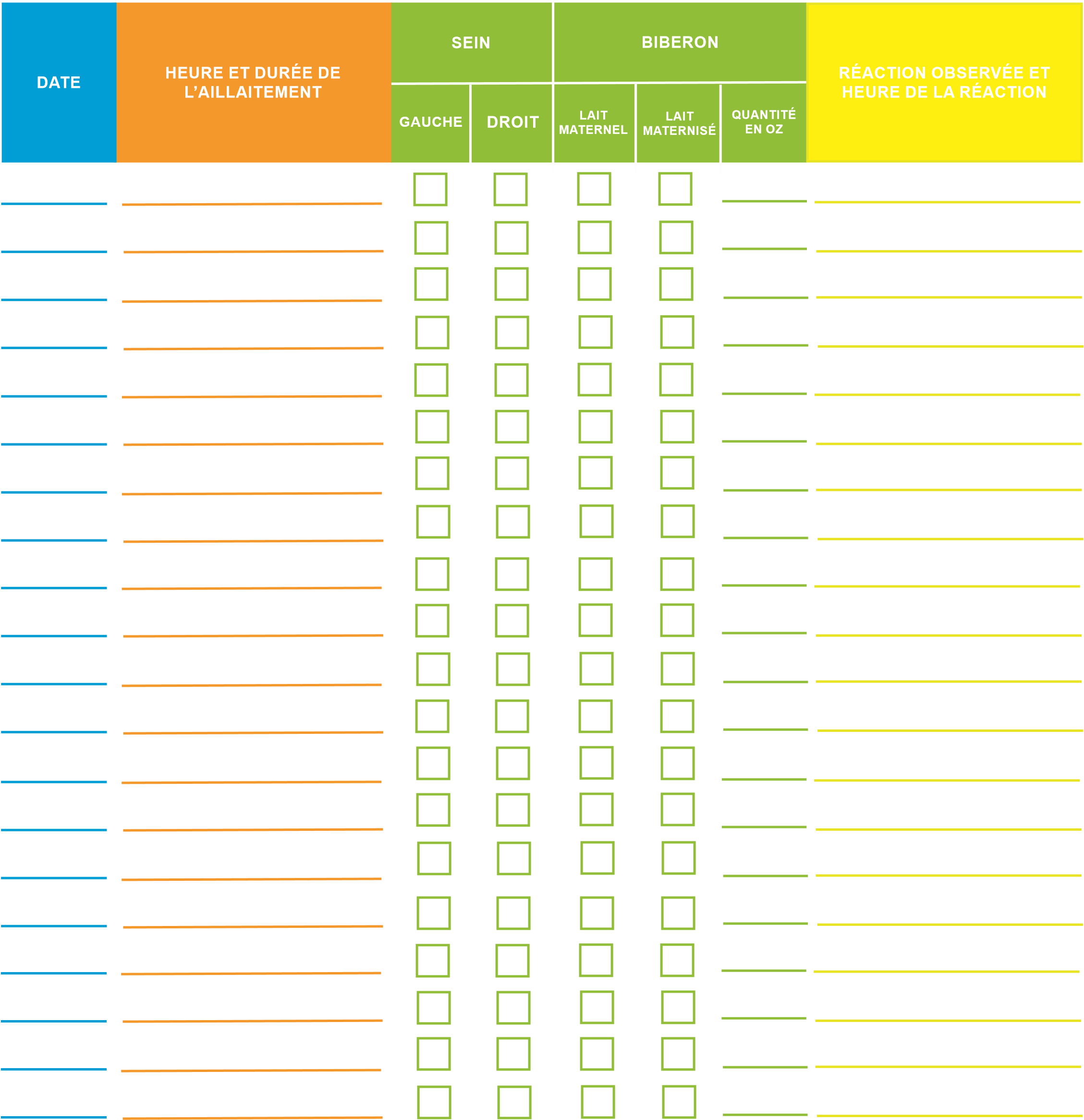 	allergies-alimentaires.org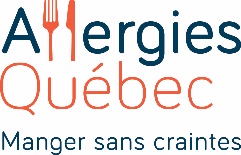 